           Приложениек постановлению администрацииНаходкинского городского округаС Х Е М А   № 310Размещения нестационарного торгового объекта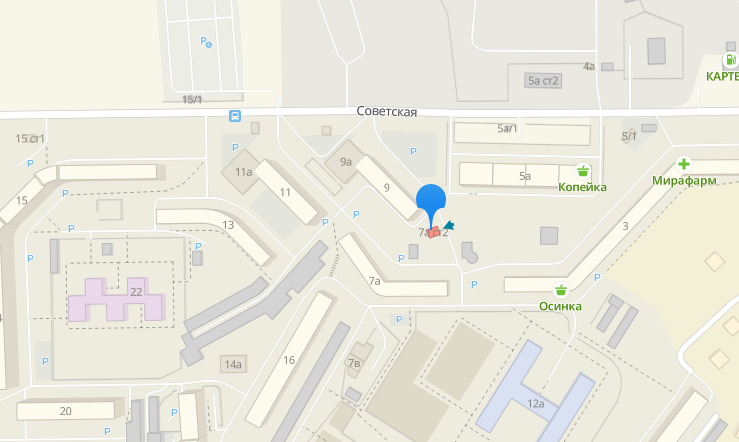 Вид нестационарного торгового объектаСпециализацияМестоположение объектаПлощадь объекта / площадь земельного участка, кв.мКоординаты земельного участка, МСКПавильонПродовольственные товарыМестоположение: Примерно 25 м на юго-восток от жилого дома расположенного по ул. Советской, 9 30X1 327094,04          Y1 2231285,04X2 327093,35          Y2 2231279,03X3 327098,56          Y3 2231278,44X4 327099,24          Y4 2231284,45X5 327094,04          Y5 2231285,04